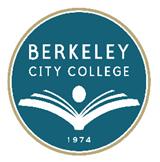 FACILITIES COMMITTEEAGENDAFriday, September 14, 201812:15 pm – 1:30 pmRoom:  451A/BMembership: 
Administrator			Classified 	Shirley Slaughter			Ramona Butler	Barbara Godoy		              Johnny Dong				Natalia Fedorova
				Jasmine Martinez	Faculty			Vincent Koo	Heather Dodge			Lynn Massey	Sam Gillette			John Pang				Cynthia Reese
				Roger Toliver
	ASBCC			Scott Barringer	Tianchu Hang				Milan Moldenhawer			Recorder	Xiaoyuan (Claire) Zhang			Joanna LouieStanding Items:
A.  Call to Order
B.  Approval of the Agenda
C.  Approval of 4/13/18 Meeting MinutesDistrict Facilities Meeting Update
Align BCC Facilities Committee Goals with BCC 2018-2020 Strategic Plan
Select Co-Chair
30-Day Projects
 Scheduled Maintenance FY19-20